РЕСПУБЛИКА КАРЕЛИЯКОНТРОЛЬНО-СЧЕТНЫЙ КОМИТЕТСОРТАВАЛЬСКОГО МУНИЦИПАЛЬНОГО РАЙОНАУтвержденПриказомКонтрольно-счетного комитета СМРот «____» октября 2015г. №_____ОТЧЕТо результатах контрольного мероприятия№ 9                                                                 		                 15.10.2015 г.Наименование (тема) контрольного мероприятия: «Проверка формирования показателей муниципального задания на оказание муниципальных услуг (выполнение работ) на 2014г. и на 2015г., а также проверка расходования средств местного бюджета, направляемых в форме субсидий на финансовое обеспечение муниципального задания на оказание муниципальных услуг в 2014 году муниципальными автономными учреждениями, подведомственными Отделу культуры и спорта администрации Сортавальского муниципального района».Основание проведения контрольного мероприятия: п.3.2 Плана работы Контрольно-счетного комитета СМР на 2015 год.Цель(и) контрольного мероприятия: Оценить законность и результативность использования средств местного бюджета, направляемых в форме субсидий на финансовое обеспечение муниципального задания на оказание муниципальных услуг в 2014 году муниципальными автономными учреждениями, подведомственными Отделу культуры и спорта администрации Сортавальского муниципального района.Сроки проведения контрольного мероприятия: с 24.08.2015г. по 05.10.2015г. (на объекте с 24.08.2015г. по 01.10.2015г.)Объекты контрольного мероприятия:- Отдел культуры и спорта администрации Сортавальского муниципального района;- Автономное учреждение Сортавальского муниципального района Республики Карелия «Социально-культурный молодежный центр»;- Автономное учреждение культуры Сортавальского муниципального района Республики Карелия «Культурно-выставочный центр имени Гоголева К.А.»Проверяемый период деятельности:  2014-2015 годы Исполнители контрольного мероприятия:Инспектор Контрольно-счетного комитета СМР – Е.Б. Порожская.Нормативные документы, использованные в работе: -Бюджетный Кодекс Российской Федерации от 31.07.1998г. №145-ФЗ (с изменениями и дополнениями);-Кодекс Российской Федерации об административных правонарушениях от 30 декабря 2001 г. N 195-ФЗ (далее КоАП);-Федеральный закон от 06.10.2003г. №131-ФЗ «Об общих принципах организации местного самоуправления в Российской Федерации»;-Федеральный закон от 03.11.06 № 174-ФЗ “Об автономных учреждениях” (далее – Закон № 174-ФЗ);- Федеральный закон от 06.12.2011г. № 402-ФЗ «О бухгалтерском учете» (далее Закона № 402-ФЗ);- Закон РФ от 9 октября 1992 г. N 3612-I "Основы законодательства Российской Федерации о культуре";- Приказ Минфина РФ от 25 марта 2011 г. N 33н "Об утверждении Инструкции о порядке составления, представления годовой, квартальной бухгалтерской отчетности государственных (муниципальных) бюджетных и автономных учреждений";- Приказ Минфина РФ от 1 декабря 2010 г. N 157н "Об утверждении Единого плана счетов бухгалтерского учета для органов государственной власти (государственных органов), органов местного самоуправления, органов управления государственными внебюджетными фондами, государственных академий наук, государственных (муниципальных) учреждений и Инструкции по его применению".Оформленные акты, заключения, справки и т.п., использованные в отчете, ознакомление с ними под расписку руководителя или иных должностных лиц проверенных объектов, наличие письменных объяснений, замечаний или возражений и заключение инспектора по ним: 1. Акт проверки Отдела культуры и спорта Администрации Сортавальского муниципального района2.Акт встречной проверки автономного учреждения культуры Сортавальского муниципального района Республики Карелия «Культурно-выставочный центр имени Гоголева К.А.»;3.Акт встречной проверки автономного учреждения Сортавальского муниципального района «Социально-культурный молодежный центр»;4. Пояснения к Акту проверки от 28.09.2015г. №12 Автономного учреждения Сортавальского муниципального района Республики Карелия «Социально-культурный молодежный центр» (Приложение №1).Неполученные документы из числа затребованных с указанием причин или иные факты, препятствовавшие работе: нет.Результаты контрольного мероприятия (анализ соблюдения нормативных правовых актов, установленные нарушения и недостатки в проверяемой сфере и в деятельности объектов контрольного мероприятия с оценкой ущерба или нарушения): 1.Общая информация.     Отдел культуры и спорта зарегистрирован в качестве юридического лица 28.12.2005г. за ОГРН 1051002039208. При постановке юридического лица на учет в налоговом органе ему присвоен ИНН/КПП 1007014734/100701001.     Отдел культуры и спорта осуществляет свою деятельность непосредственно и во взаимодействии с Министерством культуры Республики Карелия, Министерством по делам молодежи, физической культуре, спорту и туризму Республики Карелия, органами местного самоуправления Сортавальского муниципального района, общественными объединениями и иными организациями.Структурным подразделением Отдела культуры и спорта администрации Сортавальского муниципального района является централизованная бухгалтерия.Отдел культуры и спорта наделен правом распределения бюджетных средств по подведомственным учреждениям и является главным распорядителем бюджетных средств в отношении следующих учреждений: Муниципальное казенное учреждение «Сортавальская межпоселенческая районная библиотека»;Муниципальное казенное учреждение культуры «Региональный музей Северного Приладожья»;Муниципальное казенное образовательное учреждение дополнительного образования детей Сортавальского муниципального района Республики Карелия Детско- юношеская спортивная школа № 3;Муниципальное казенное учреждение «Архив Сортавальского муниципального района».Отдел культуры и спорта наделен правом на основании плана финансово-хозяйственной деятельности бюджетных учреждений устанавливать объем субсидий для следующих бюджетных учреждений:Муниципальное бюджетное образовательное учреждение дополнительного образования детей Сортавальского муниципального района Республики Карелия Детская музыкальная школа;Муниципальное бюджетное образовательное учреждение дополнительного образования детей Сортавальского муниципального района Республики Карелия Вяртсильская детская музыкальная школа.Отдел культуры и спорта наделен правом: заключать соглашения о предоставлении субсидий на оказание муниципальных услуг (выполнение работ), формировать муниципальное задание от имени администрации Сортавальского муниципального района, со следующими подведомственными учреждениями:Автономное учреждение культуры Сортавальского муниципального района Республики Карелия «Культурно-выставочный центр имени Гоголева К.А.»;Автономное учреждение Сортавальского муниципального района «Социально-культурный молодежный центр».2.Анализ нормативных правовых актов, регламентирующих исполнение полномочий органов местного самоуправления Отделом культуры и спорта администрации Сортавальского муниципального района в области обеспечения жителей района услугами организаций культуры и организация досуга.В качестве правовой базы сохранения и развития культуры в России Верховным Советом Российской Федерации принят Закон РФ от 9 октября 1992 г. N 3612-I "Основы законодательства Российской Федерации о культуре".Отдел культуры и спорта администрации Сортавальского муниципального района (далее именуется – Отдел культуры и спорта) на основании Положения утвержденного решением XXIX сессии II созыва от 02 ноября 2011 г. № 205 «Об Отделе культуры и спорта администрации Сортавальского муниципального района» решает вопросы местного значения межпоселенческого характера в сфере культуры, по реализации государственной культурной политики на территории Сортавальского муниципального района, по обеспечению условий для развития на территории муниципального района физической культуры и массового спорта, организации и проведения официальных физкультурно - оздоровительных и спортивных мероприятий муниципального района, по организации и координации деятельности учреждений дополнительного образования в сфере культуры, по музейному делу, библиотечному обслуживанию поселений, архивному делу.Администрацией Сортавальского муниципального района создано два автономных учреждения для решения вопросов местного значения в сфере культуры, по реализации государственной культурной политики на территории Сортавальского муниципального района.АУК СМР РК «Культурно-выставочный центр им. Гоголева К.А.»      Распоряжением Администрации Сортавальского муниципального района от 25.09.2007г. №1572 «О создании автономного учреждения культуры Сортавальского муниципального района «Выставочный зал Народного художника России Гоголева К.А.» создано автономное учреждение культуры Сортавальского муниципального района «Выставочный зал Народного художника России Гоголева К.А.» (далее – автономное учреждение).Распоряжением Администрации Сортавальского муниципального района от 04.10.2011г. №227-М «О руководителе автономного учреждения культуры Сортавальского муниципального района «Выставочный зал Народного художника России Гоголева К.А.» была назначена директором Гоголева М.К. с 10.10.2011г.Распоряжением Администрации Сортавальского муниципального района от 02.10.2013г. №300-М «О внесении изменений в трудовой договор с руководителем АУК СМР РК «Культурно-выставочный центр им. Гоголева К.А.» трудовой договор с директором Гоголевой М.К. был продлен по 10.10.2018г.Распоряжениями Администрации Сортавальского муниципального района от 19.11.2007г. №1885 и от 13.12.2007г. № 2075 «О передаче в оперативное управление автономному учреждению культуры Сортавальского муниципального района «Выставочный зал Народного художника России Гоголева К.А.» и актами о приеме – передаче здания (сооружения) от 20.11.2007 б/н и от 13.12.2007г. б/н, для осуществления уставной деятельности автономному учреждению культуры Сортавальского муниципального района «Выставочный зал Народного художника России Гоголева К.А.» было передано в оперативное управление муниципальное имущество:- нежилое здание, расположенное по адресу: г. Сортавала, ул. Комсомольская, 6а, общей площадью 827,1 кв.м.- нежилые помещение в здании по адресу: г. Сортавала, ул. Комсомольская, 6а, расположенные на цокольном этаже (гаражный бокс) общей площадью 32,5 кв.м. и на 1м этаже 89,2 кв.м.-нежилые помещение в здании по адресу: г. Сортавала, ул. Комсомольская, 6а, расположенные на цокольном этаже (гаражный бокс) общей площадью 28,6 кв.м.        В ходе осуществления Контрольно-счетным комитетом СМР контрольного мероприятия «Проверка МКУ «Недвижимость - ИНВЕСТ» по вопросам управления и распоряжения объектами муниципальной собственности, переданными в аренду, безвозмездное пользование, на ответственное хранение, а также их использование» был запрошен Реестр муниципального имущества Сортавальского муниципального района по состоянию на 01.01.2015г. (далее-Реестр). Согласно данных Реестра за АУК СМР РК «Культурно-выставочный центр им. Гоголева К.А.» на праве оперативного управления помимо выше перечисленного имущества, закреплено нежилое помещение по адресу: г. Сортавала, ул. Кирова, д. 6, расположенного на 2 этаже, общей площадью 204,9 кв.м.        Распоряжение о передаче в оперативное управление автономному учреждению нежилого помещения по адресу: г. Сортавала, ул. Кирова, д. 6, общей площадью 204,9 кв.м. и акт о приеме – передаче здания (сооружения) к проверке не представлено.       Согласно п.15.1 Положения «О порядке управления и распоряжения имуществом Сортавальского муниципального района» утвержденного Советом Сортавальского муниципального района от 05.04.2013 № 302 право оперативного управления муниципальным имуществом, в отношении которого распоряжением администрации Сортавальского муниципального района принято решение о закреплении за Учреждением, возникает у этого Учреждения с момента государственной регистрации права.       Свидетельства о государственной регистрации прав на все выше перечисленные объекты к проверке не представлены.       В ходе проверки установлено, что АУК СМР РК «Культурно-выставочный центр им. Гоголева К.А.» не имея распоряжения о передаче в оперативное управление автономному учреждению нежилого помещения по адресу: г. Сортавала, ул. Кирова, д. 6, общей площадью 204,9 кв.м., не имея акта о приеме – передаче здания (сооружения) учитывает на своем балансе данное имущество.      Распоряжением Администрации Сортавальского муниципального района от 10.10.2011г. №2052 «Об утверждении Устава АУК СМР РК «Культурно-выставочный центр им. Гоголева К.А.» внесены изменения в Устав в части наименования автономного учреждения.      Распоряжением Администрации Сортавальского муниципального района от 30.01.2014г. №156 «Об утверждении Устава АУК СМР РК «Культурно-выставочный центр им. Гоголева К.А.» в новой редакции»» утвержден в новой редакции устав в связи с изменением состава муниципальных услуг, предоставляемых автономным учреждением.      Распоряжением Администрации Сортавальского муниципального района от 03.03.2014г. №359 «Об упразднении наблюдательного совета автономного учреждения культуры Сортавальского муниципального района Республики Карелия «Культурно-выставочный центр им. Гоголева К.А.» был упразднен наблюдательный совет автономного учреждения. В настоящее время учредитель исполняет функции наблюдательного совета АУК СМР РК «КВЦ им. Гоголева К.А.», предусмотренные уставом учреждения в соответствии с Федеральным закон от 3 ноября 2006 г. N 174-ФЗ "Об автономных учреждениях", что не противоречит статье 41.1 «Особенности управления организацией культуры» Закона РФ от 9 октября 1992 г. N 3612-I "Основы законодательства Российской Федерации о культуре".2. АУ СМР «Социально-культурный молодежный центр»       На основании Решения X сессии II созыва Совета Сортавальского муниципального района от 25.02.2010 года Распоряжением Администрации Сортавальского муниципального района от 27.02.2010г. №233 «О создании автономного учреждения Сортавальского муниципального района «Социально-культурный молодежный центр»» создано автономное учреждение Сортавальского муниципального района «Социально-культурный молодежный центр» (далее – автономное учреждение) и назначена на должность директора Лебедева М.В.      Распоряжением Администрации Сортавальского муниципального района от 17.03.2011г. №67 «О продлении срока трудового договора руководителя АУ СМР «Социально-культурный молодежный центр»» трудовой договор с директором Лебедевой М.В. был продлен до 18.03.2016г.      Распоряжением Администрации Сортавальского муниципального района от 10.02.2011г. №257 «О закреплении на праве оперативного управления за АУ СМР «Социально-культурный молодежный центр» имущества» и актом о приеме – передаче здания (сооружения) от 11.02.2011 №2 для осуществления уставной деятельности автономному учреждению Сортавальского муниципального района «Социально-культурный молодежный центр» на праве оперативного управления было передано следующее имущество:-Здание Дома офицеров, расположенное по адресу: г. Сортавала, ул. Карельская, д.22, общей площадью 4857,9 кв. м.;- Причал, расположенный по адресу: г. Сортавала, ул. Ленина, набережная залива Леппяярви, общей площадью 63,43 кв.м.      Распоряжением Администрации Сортавальского муниципального района от 22.09.2014г. №1702 «О предоставлении в постоянное пользование земельного участка АУ СМР «Социально-культурный молодежный центр» по адресу: РК, СМР, Сортавальское городское поселение, г. Сортавала, ул. Карельская, д.22» был предоставлен в постоянное пользование автономному учреждению земельный участок под зданием Дома офицеров и прилегающей территории, площадью 4215 кв. м.       Распоряжением Администрации Сортавальского муниципального района от 24.05.2012г. №988 «О закреплении на праве оперативного управления за АУ СМР «Социально-культурный молодежный центр» автобуса ГАЗ-22171», на праве оперативного управления было передано транспортное средство – автобус на 6 мест ГАЗ -22171, 1999 года изготовления.      Распоряжением Администрации Сортавальского муниципального района от 29.12.2014г. №2395 «О принятии в казну из оперативного управления АУ СМР «Социально-культурный молодежный центр» пирса, расположенного по адресу» РК, г. Сортавала, ул. Ленина, набережная залива Леппяярви» принят в казну Сортавальского муниципального района из оперативного управления АУ СМР «Социально-культурный молодежный центр» пирс, общей площадью 63,43 кв.м.      Исходя из данных Реестра муниципального имущества Сортавальского муниципального района по состоянию на 01.01.2015г. в казне на учете числиться Пирс, расположенный по адресу: г. Сортавала, ул. Ленина, набережная залива Леппяярви, общей площадью 63,43 кв.м.      Контрольно-счетный комитет обращает внимание на несоответствие наименования объекта недвижимости переданного автономному учреждению (причал) и возвращенному в казну Сортавальского муниципального района (пирс).       Свидетельства о государственной регистрации прав на указанные объекты к проверке представлены.      Распоряжением Администрации Сортавальского муниципального района от 22.05.2012г. №947 «О внесении изменений в Устав АУ СМР «Социально-культурный молодежный центр» в Устав автономного учреждения добавлены цели автономного учреждения.       Распоряжением Администрации Сортавальского муниципального района от 11.12.2012г. №2321 «О внесении дополнений в Устав АУ СМР «Социально-культурный молодежный центр» в Устав добавлен вид деятельности автономного учреждения.        2.1 В целях реализации норм Бюджетного кодекса Российской Федерации, Федерального закона от 12.01.1996г. № 7-ФЗ «О некоммерческих организациях» Администрацией Сортавальского муниципального района разработаны следующие нормативно правовые акты, определяющие порядок формирования муниципального задания главными распорядителями средств бюджета Сортавальского муниципального района, а именно:- Распоряжение Администрации Сортавальского муниципального района от 18.01.2013г. №59 «Об утверждении перечней муниципальных услуг для установления муниципального задания (в новой редакции)» (срок действия до 31.12.2014г.);- Распоряжение Администрации Сортавальского муниципального района от 31.12.2014г. №2449 «Об утверждении перечней муниципальных услуг для установления муниципального задания»;- Постановление Администрации Сортавальского муниципального района от 14.06.2012г. №63 «Об утверждении Порядка формирования и финансового обеспечения выполнения муниципального задания муниципальными учреждениями Сортавальского муниципального района» (далее Порядок формирования и финансового обеспечения выполнения муниципального задания);- Распоряжение Администрации Сортавальского муниципального района от 30.05.2014г. №940 «О полномочиях на формирование муниципальных заданий автономным учреждениям Сортавальского муниципального района»;- Приказ Отдела культуры и спорта администрации Сортавальского муниципального района от 18.02.2013г. №21 «Об утверждении порядка определения нормативных затрат на оказание муниципальными автономными учреждениями, подведомственными Отделу культуры и спорта администрации Сортавальского муниципального района, муниципальных услуг (выполнения работ) физическими и юридическими лицами» (далее – Порядок определения нормативных затрат №21);- Приказ Отдела культуры и спорта администрации Сортавальского муниципального района от 03.07.2013г. №60 «О внесении изменений в приказ отдела культуры и спорта от 18.02.2013г. №21»;- Приказ Отдела культуры и спорта администрации Сортавальского муниципального района от 31.12.2013г. №137 «О внесении изменений в приказ отдела культуры и спорта от 18.02.2013г. №21»;- Приказ Отдела культуры и спорта администрации Сортавальского муниципального района от 27.01.2014г. №4а «О внесении изменений в приказ отдела культуры и спорта от 18.02.2013г. №21»;- Приказ Отдела культуры и спорта администрации Сортавальского муниципального района от 03.07.2013г. №60 «О внесении изменений в приказ отдела культуры и спорта от 18.02.2013г. №21»;- Приказ Отдела культуры и спорта администрации Сортавальского муниципального района от 07.11.2014г. №86 «Об утверждении порядка определения нормативных затрат на оказание муниципальными автономными учреждениями, подведомственных Отделу культуры и спорта администрации Сортавальского муниципального района, муниципальных услуг (выполнения работ) физическими и юридическими лицами»;- Распоряжение Администрации Сортавальского муниципального района от 03.03.2014г. №359 «О полномочиях на заключение соглашений с Автономными учреждениями Сортавальского муниципального района».         Разработка и закрепление формы муниципального задания – вопрос очень важный, т. к. отношения между главным распорядителем бюджетных средств и учреждением по поводу предоставления услуги определенным категориям потребителей регулируются на основе муниципального задания, утвержденного согласно форме. Учредитель и учреждения имеют друг перед другом определенные обязательства, характеристика которых закрепляется в форме муниципального задания. Также важно помнить о том, что муниципальное задание – это документ "индивидуальный", который регулирует отношения между учредителем и конкретным учреждением, поэтому форма муниципального задания должна быть продумана таким образом, чтобы каждое учреждение могло отражать в ней свои особенности.Контрольно-счетным комитетом в ходе анализа установлено:1.В соответствии с п.3 статьи 69.2 Бюджетного кодекса Российской Федерации и пунктом 3 Порядка формирования и финансового обеспечения выполнения муниципального задания муниципальными учреждениями Сортавальского муниципального района (далее - Порядок формирования муниципального задания), муниципальные задания автономным учреждениям формируется на основе Перечня муниципальных услуг, утвержденного Распоряжением администрации Сортавальского муниципального района, осуществляющей функции и полномочия учредителя подведомственных автономных учреждений.Муниципальные задания АУ СМР «Социально-культурный молодежный центр» и АУК СМР РК «КВЦ им. Гоголева К.А.» на 2014-2015 годы формировались на основе Перечня муниципальных услуг, оказываемых находящимися в ведении Отдела культуры и спорта Администрации Сортавальского муниципального района автономными учреждениями в качестве основных видов деятельности. В соответствии с установленными муниципальными заданиями в проверяемый период АУК СМР РК «КВЦ им. Гоголева К.А.» оказывает одну муниципальную услугу, АУ СМР «Социально-культурный молодежный центр» в 2014 году - одну муниципальную услугу, в 2015 году - две муниципальные услуги.В ходе проведения анализа утвержденных муниципальных заданий установлено, что муниципальные задания автономным учреждениям сформированы по форме согласно приложению №1 к Порядку формирования и финансового обеспечения выполнения муниципального задания.АУК СМР РК «КВЦ им. Гоголева К.А.»В нарушение ст.69.2 «Бюджетного кодекса Российской Федерации», п.4 Порядка формирования и финансового обеспечения выполнения муниципального задания в п.6 муниципальных заданий, утвержденных на 2014-2015 годы АУК СМР РК «КВЦ им. Гоголева К.А.» не указаны предельные цены (тарифы) на оплату муниципальных услуг физическими или юридическими лицами, либо порядок установления указанных цен (тарифов), т.к. в ходе проверки установлено, что автономное учреждение оказывает муниципальные услуги, утвержденные муниципальным заданием на частично платной основе.В ходе проверки также установлено, что Приказом Отдела культуры и спорта администрации Сортавальского муниципального района от 31.12.2014г. №115 АУК СМР РК «КВЦ им. Гоголева К.А.» было утверждено муниципальное задание на 2014 год в котором был увеличен объем муниципальной услуги по студийным формированиям на 1 единицу, по мероприятиям (реализация выставочных, концертных, межмузейных, социальных проектов) на 11 единиц. В стоимостной показатель объема услуги (пп.3 п.4) изменения не вносились (4074,7 тыс. руб.). Приказа Отдела культуры и спорта администрации Сортавальского муниципального района об утверждении нового расчета нормативных затрат для формирования муниципального задания АУК СМР РК «КВЦ им. Гоголева К.А.» к проверке не представлено. Принимая во внимание измененный объеме муниципальной услуги, утвержденный Приказом от 31.12.2014г. №115 – 39 единиц и утвержденный расчет нормативных затрат (Приказ от 25.12.2013 №103) на единицу оказания муниципальной услуги - 150,91 руб./ед., то объем муниципальной услуги в стоимостных показателях (пп.3 п.4) должен был составлять 5885,5 тыс. руб.Учредителем на основании ст.69.2 «Бюджетного кодекса Российской Федерации» и пп.2 п.3 Порядка формирования и финансового обеспечения выполнения муниципального задания в муниципальных заданиях (пп.2 п.4), утверждается показатель - объем муниципальной услуги в натуральных показателях, который в дальнейшем должен применяться при расчете нормативных затрат для формирования муниципального задания. В ходе анализа было установлено, что утвержденный показатель - объем муниципальной услуги в натуральных показателях в муниципальных заданиях АУК СМР РК «КВЦ им. Гоголева К.А.» не соответствует показателю «Объем услуги» применяемому в расчетах нормативных затрат в 2014 году.АУ СМР «Социально-культурный молодежный центр»В соответствии с п. 1 статьи 69.2 Бюджетного кодекса РФ в Муниципальных заданиях АУ СМР «Социально-культурный молодежный центр» на 2014 – 2015 годы содержаться все необходимые показатели, которые должно содержать муниципальное задание.В соответствии с п. 3 статьи 69.2 Бюджетного кодекса РФ муниципальные задания АУ СМР «Социально-культурный молодежный центр» и АУК СМР РК «КВЦ им. Гоголева К.А.» сформированы на три года, т.к. бюджет Сортавальского муниципального района утвержден на очередной финансовый год и плановый период (3 года).         Муниципальные задания на 2014г. и 2015 г. составлены и утверждены Приказами Отдела культуры и спорта администрации Сортавальского муниципального района с нарушением пункта 9 Порядка формирования и финансового обеспечения выполнения муниципального задания в части финансового обеспечения муниципального задания, связанного с возмещением нормативных затрат. В нарушение пункта 3 Приказа Минфина РФ от 28 июля 2010 г. N 81н "О требованиях к плану финансово-хозяйственной деятельности государственного (муниципального) учреждения" (далее- Приказ) Порядок составления и утверждения плана финансово-хозяйственной деятельности муниципальных бюджетных и автономных учреждений Сортавальского муниципального района утвержденный Постановлением администрации Сортавальского муниципального района от 23.01.2012г. №9 (далее-Порядок составления и утверждения плана ФХД) не содержит сроков на которые должен быть составлен план финансово-хозяйственной деятельности муниципальных бюджетных и автономных учреждений. Форма Плана финансово-хозяйственной деятельности, утвержденная Приложением №1 к Порядку составления и утверждения плана ФХД приведена только на очередной финансовый год, плановый период формой не предусмотрен, что может привести к нарушению бюджетного законодательства, в случае если Решением о бюджете бюджет СМР будет утвержден на очередной год и плановый период.3. Проверка правильности определения размера субсидии на выполнение муниципального задания.       Распоряжением Администрации Сортавальского муниципального района от 03.03.2014г. №359 «О полномочиях на заключение соглашений с Автономными учреждениями Сортавальского муниципального района» (далее – Распоряжение №359) Отдел культуры и спорта администрации Сортавальского муниципального района наделен полномочиями по заключению соглашений о предоставлении субсидий на оказание муниципальных услуг от имени администрации Сортавальского муниципального района следующим учреждениям:- автономному учреждению культуры Сортавальского муниципального района «Выставочный зал Народного художника России Гоголева К.А.»;- автономному учреждению Сортавальского муниципального района «Социально-культурный молодежный центр».       Контрольно-счетный комитет обращает внимание на неверно указанное название автономного учреждения в Распоряжении №359, т.к. в Уставе АУК СМР РК «КВЦ им. Гоголева К.А.», утвержденном Распоряжением Администрации Сортавальского муниципального района от 30.01.2014г. №156 «Об утверждении устава автономного учреждения культуры Сортавальского муниципального района Республики Карелия «Культурно-выставочный центр имени Гоголева К.А.» в пункте 1.3 официальное полное наименование автономного учреждения указано - Автономное учреждение культуры Сортавальского муниципального района Республики Карелия «Культурно-выставочный центр имени Гоголева К.А.».       В проверяемый период Администрация Сортавальского муниципального района в лице Отдела культуры и спорта администрации Сортавальского муниципального района за счет средств местного бюджета осуществляла финансирование деятельности автономных учреждений в виде предоставления субсидий на финансовое обеспечение муниципального задания на оказание муниципальных услуг. Субсидии на финансовое обеспечение муниципального задания Отдела культуры и спорта администрации Сортавальского муниципального района предоставлялись автономным учреждениям в соответствии с соглашениями о порядке и условиях предоставления субсидий.      При расчете нормативных затрат для формирования муниципального задания автономным учреждениям Сортавальского муниципального района Учредитель руководствовался Порядком определения нормативных затрат на оказание муниципальными учреждениями, подведомственными Отделу культуры и спорта администрации Сортавальского муниципального района, муниципальных услуг физическими и юридическими лицами. На 2014 год - утвержденного Приказом Отдела культуры и спорта администрации Сортавальского муниципального района от 18.02.2013г. № 21 с учетом внесенных дополнений и изменений, на 2015 год - утвержденного Приказом Отдела культуры и спорта администрации Сортавальского муниципального района от 07.11.2014г. № 86. В нарушение п. 5 ст.4 Федерального закона от 3 ноября 2006 г. N 174-ФЗ "Об автономных учреждениях" автономному учреждению Сортавальского муниципального района «Социально-культурный молодежный центр» по услуге «Организация мероприятий в сфере молодежной политики» расчет нормативных затрат для формирования муниципального задания на 2015 год был произведен и утвержден в отсутствие Порядка определения нормативных затрат.В ходе проверки установлено, что АУ СМР «Социально-культурный молодежный центр» оказывает услуги как в рамках муниципального задания, так и платные услуги (гостиничные услуги, услуги по предоставлению питания, услуги по организации выставок, концертных мероприятий), а АУК СМР РК «КВЦ им. Гоголева К.А.» оказывает муниципальные услуги на частично платной основе.В нарушение п.5 Порядков определения нормативных затрат учредитель принял и утвердил расчеты нормативных затрат для формирования муниципальных заданий автономным учреждениям на 2014-2015 годы в которых косвенные затраты (заработная плата и начисления на выплаты по оплате труда работников административно-управленческого и вспомогательного персонала, а также затраты на коммунальные услуги) в полном объеме отнесены на услуги, оказываемые в рамках муниципального задания, а не разделены между видами услуг.В нарушение п.1 раздела 2 Порядков определения нормативных затрат на оказание муниципальной услуги «Осуществление художественно – просветительской и воспитательной деятельности в сфере изобразительного искусства, реализация выставочных проектов и различных форм культурного взаимодействия, публикация коллекции художественных произведений» расчет коэффициента компенсации затрат для услуг, оказываемых на частично платной основе произведен по формуле не соответствующей формуле утвержденной в Порядках определения нормативных затрат.       В 2014 году Отделом культуры и спорта администрации Сортавальского муниципального района были предусмотрены субсидии на финансовое обеспечение муниципального задания АУК СМР РК «КВЦ им. Гоголева К.А.» в общей сумме 4074,7 тыс. рублей, АУ СМР «Социально-культурный молодежный центр» в общей сумме 8035,6 тыс. рублей. В 2015 году АУК СМР РК «КВЦ им. Гоголева К.А.» в сумме 3549,0 тыс. рублей, АУ СМР «Социально-культурный молодежный центр» в сумме 8748,1 тыс. рублей.      Автономные учреждения в соответствии с п.11 Порядка формирования и финансового обеспечения выполнения муниципального задания и пунктом 8 муниципальных заданий предоставляли главному распорядителю средств бюджета Сортавальского муниципального района, отчеты об исполнении показателей муниципального задания в сроки, установленные муниципальным заданием (п.8.2).Встречные проверкиВ ходе проверки формирования показателей муниципального задания на оказание муниципальных услуг (выполнение работ) на 2014г. и на 2015г., а также проверки расходования средств местного бюджета, направляемых в форме субсидий на финансовое обеспечение муниципального задания на оказание муниципальных услуг в 2014 году муниципальными автономными учреждениями, подведомственными Отделу культуры и спорта администрации Сортавальского муниципального района Контрольно-счетным комитетом были проведены встречные проверки в автономном учреждении Сортавальского муниципального района Республики Карелия «Социально-культурный молодежный центр» и в автономном учреждении культуры Сортавальского муниципального района Республики Карелия «Культурно-выставочный центр имени Гоголева К.А.» по вопросам целевого использования денежных средств, направляемых в форме субсидий на финансовое обеспечение муниципального задания на оказание муниципальных услуг в 2014 году.Субъект проверки – Автономное учреждение Сортавальского муниципального района Республики Карелия «Социально-культурный молодежный центр» (далее - Учреждение).Официальное сокращенное наименование – АУ СМР «Социально-культурный молодежный центр».АУ СМР «Социально-культурный молодежный центр» зарегистрировано в качестве юридического лица 17.03.2010 г. за основным государственным регистрационным номером (ОГРН) 1101035000285. При постановке юридического лица на учет в налоговом органе ему присвоен ИНН/КПП 1007019027/100701001.Функции и полномочия Учредителя и собственника имущества выполняет администрация Сортавальского муниципального района.Распоряжением Администрации Сортавальского муниципального района от 30.05.2014г. № 940 Отдел культуры и спорта администрации Сортавальского муниципального района наделен полномочиями по формированию муниципального задания на оказание муниципальных услуг от имени администрации Сортавальского муниципального района.АУ СМР «Социально-культурный молодежный центр» является юридическим лицом, имеет обособленное имущество на праве оперативного управления, самостоятельный баланс.Учреждение осуществляет свою деятельность на основании устава, утвержденного распоряжением Администрации Сортавальского муниципального района от 27.02.2010 г. № 233.Учреждение является некоммерческой организацией, создано в целях осуществления предусмотренных законодательством Российской Федерации, полномочий органов местного самоуправления Сортавальского муниципального района по созданию условий обеспечения поселений, входящих в состав СМР, услугами по организации досуга и услугами организаций культуры, осуществление мероприятий межпоселенческого характера по работе с детьми и молодежью.В соответствии с положениями Устава органами управления автономного учреждения являются:- Наблюдательный совет;- директор (руководитель) Учреждения;- общее собрание работников.Формирование муниципального задания на 2014 годДля формирования муниципального задания Распоряжением Администрации Сортавальского муниципального района от 18.01.2013 года № 59 утвержден перечень муниципальных услуг для установления муниципального задания муниципальным учреждениям Сортавальского муниципального района на оказание услуг населению в составе которого были утверждены муниципальные услуги, оказываемые АУ СМР «Социально-культурный молодежный центр» – организация досуга и полезной занятости подростков и молодежи. Утвержденная перечнем муниципальная услуга соответствует видам деятельности, отнесенными уставом учреждения к основным видам его деятельности.Приказом Отдела культуры и спорта администрации Сортавальского муниципального района от 04.03.2014г. № 18 утверждено Муниципальное задание Учреждению на 2014 год в сумме 6119,1 тыс. руб. В течение года в муниципальное задание вносились изменения Приказами от 31.03.2014г. № 26, от 30.04.2014г. № 32, от 29.07.2014г. № 59, от 25.12.2014г. № 104, от 31.12.2014г. № 116, в части изменений в стоимостной показатель объема муниципальной услуги. В результате внесенных изменений объем муниципальной услуги в стоимостных показателях составил 8 035,6 тыс. руб. Причинами внесенных изменений являлось увеличение расходов на коммунальные услуги (увеличение объемов и стоимости коммунальных услуг), оплату труда и начисления на выплаты по оплате труда.на 2015 годРаспоряжением Администрации Сортавальского муниципального района от 31.12.2014 года № 2449 утвержден перечень муниципальных услуг для установления муниципального задания муниципальным учреждениям Сортавальского муниципального района на оказание услуг населению. Данным перечнем для АУ СМР «Социально-культурный молодежный центр» на 2015 год определены две муниципальные услуги:- организация досуга и полезной занятости подростков и молодежи;- организация мероприятий в сфере молодежной политики.          В соответствии с Порядком формирования и финансового обеспечения выполнения муниципального задания муниципальными учреждениями Сортавальского муниципального района, утвержденного Постановлением Администрации Сортавальского муниципального района от 14.06.2012г. №63 муниципальное задание на 2015 год сформировано в разрезе предоставляемых услуг.Приказом Отдела культуры и спорта администрации Сортавальского муниципального района от 31.12.2014г. № 119 Муниципальное задание Учреждению на 2015 год утверждено в сумме 8112,1 тыс. руб. в том числе:- организация досуга и полезной занятости подростков и молодежи в сумме 7537,2 тыс. руб.;- организация мероприятий в сфере молодежной политики в сумме 574,9 тыс. руб. В течении 8 месяцев текущего года в муниципальное задание один раз вносились изменения Приказом от 03.06.2015г. № 44/3, в связи с увеличением расходов на коммунальные услуги.Изменения в муниципальное задание вносились в стоимостной показатель объема муниципальной услуги. В результате внесенных изменений объем муниципальных услуг в стоимостных показателях составил по состоянию на 01.09.2015г. 8 748,1 тыс. руб. в т.ч. - организация досуга и полезной занятости подростков и молодежи в сумме 8173,2 тыс. руб.;- организация мероприятий в сфере молодежной политики в сумме 574,9 тыс. руб.Анализ выполнения муниципального задания        В соответствии с п.11 Порядка формирования и финансового обеспечения выполнения муниципального задания и пунктом 8 муниципального задания АУ СМР «Социально-культурный молодежный центр», утвержденного Приказом Отдела культуры и спорта администрации Сортавальского муниципального района от 04.03.2014г. №18, предусмотрено предоставление главному распорядителю средств бюджета Сортавальского муниципального района, отчетов об исполнении показателей муниципального задания в сроки, установленные муниципальным заданием (п.8.2), но не реже одного раза в квартал. В соответствии с муниципальным заданием Учреждение представило отчет в установленные сроки.Муниципальное задание разрабатывается в целях обеспечения соответствия бюджетных ассигнований на оказание муниципальных услуг с непосредственным результатом, характеризующим объем и качество оказанных услуг.Контрольно-счетным комитетом проведен анализа выполнения муниципального задания за 2014 года по представленному отчету о выполнении муниципального задания АУ СМР «Социально-культурный молодежный центр» по направлениям:- соответствие объема предоставленных муниципальных услуг параметрам муниципального задания (в стоимостных и натуральных показателях);- соответствие качества предоставляемых муниципальных услуг параметрам муниципального задания.Согласно муниципального задания, утвержденного Приказом Отдела культуры и спорта администрации Сортавальского муниципального района от 31.12.2014г. № 116 объем муниципальной услуги (в натуральных показателях) определен в количестве творческих коллективов – 13. Согласно отчета об исполнении муниципального задания фактическое значение составило – 13 коллективов, процент исполнения – 100%.Потребителями муниципальной услуги является население Сортавальского муниципального района.Объем муниципальной услуги (в стоимостных показателях) определен в размере 8 035,6 тыс. руб., по данным отчета об исполнении муниципального задания фактическое значение составило – 8 035,6 тыс. руб., процент исполнения – 100,0%.Показатели качества муниципальной услуги «Организация досуга и полезной занятости подростков и молодежи» в Отчете об исполнении муниципального задания за 2014 год выполнены по всем четырем установленным показателям в размере 100%.План финансово-хозяйственной деятельностиК проверке предоставлен План финансово-хозяйственной деятельности (далее План ФХД) Учреждения на 2014 год от 27.01.2014 года, утвержденный директором Учреждения Лебедевой М.В., который разработан в соответствии с Порядком составления и утверждения плана финансово-хозяйственной деятельности муниципальных бюджетных и автономных учреждений Сортавальского муниципального района, утвержденным Постановлением Администрации Сортавальского муниципального района от 23.01.2012г. № 9 (далее – Порядок составления и утверждения плана ФХД).Измененный План ФХД АУ СМР «Социально-культурный молодежный центр» на 2014 год, утвержден директором Учреждения Лебедевой М.В. от 25.12.2014г.2015 годПлан финансово-хозяйственной деятельности на 2015 год утвержден директором 12.02.2015г., который разработан в соответствии с Порядком составления и утверждения плана ФХД.Измененный План ФХД АУ СМР «Социально-культурный молодежный центр» на 2015 год, утвержден директором Учреждения Лебедевой М.В. от 30.06.2014г.В нарушение пункта 3 Приказа Минфина РФ от 28 июля 2010 г. N 81н "О требованиях к плану финансово-хозяйственной деятельности государственного (муниципального) учреждения" (далее- Приказ) План ФХД МКСАУ АУ СМР «Социально-культурный молодежный центр» на 2014 и 2015 годы составлен на финансовый год, хотя Решение о бюджете утверждено на очередной финансовый год и плановый период.Субсидия на выполнение муниципального задания1. В 2014 году субсидия на выполнение муниципального задания предоставлялась на основании Соглашения от 28.01.2014 г. № б/н между Администрацией Сортавальского муниципального района и АУ СМР «Социально-культурный молодежный центр» о порядке и условиях предоставления субсидии АУ СМР «Социально-культурный молодежный центр», на возмещение нормативных затрат, связанных с оказанием им в соответствии с муниципальным заданием муниципальных услуг. Первоначальный размер субсидии составлял 6 119,1 тыс. руб., в течение года размер субсидий менялся шесть раз дополнительными соглашениями от 21.02.2014г. № 1, от 31.03.2014г. № 2 от 30.04.2014г. № 3, от 30.06.2014г. №4, от 29.07.2014г. № 5 и от 25.12.2014г. № 6 и составил 8 035,6 тыс. руб.Вышеуказанными соглашениями с учетом дополнительных, субсидия Учреждению предоставлена на возмещение нормативных затрат, связанных с выполнением муниципального задания на оказание муниципальной услуги - Организация досуга и полезной занятости подростков и молодежи.Приказом Отдела культуры и спорта администрации Сортавальского муниципального района от 18.02.2013г. №21 (с учетом внесенных изменений) утвержден Порядок определения нормативных затрат на оказание муниципальной услуги «Организация досуга и полезной занятости подростков и молодежи», а также нормативных затрат на содержание имущества АУ СМР «Социально-культурный молодежный центр» (далее – Порядок определения нормативных затрат).Приказом Отдела культуры и спорта администрации Сортавальского муниципального района от 04.03.2014г. №17 утвержден расчет нормативных затрат для формирования муниципального задания на 2014 год. Измененные расчеты нормативных затрат для формирования муниципального задания Учреждению на 2014 год утверждены Приказами Отдела культуры и спорта администрации Сортавальского муниципального района от 31.03.2013г. №25, от 30.04.2014г. № 33, от 29.07.2014г. № 60 и от 25.12.2014г. № 105. Согласно расчета нормативных затрат для формирования муниципального задания норматив затрат на единицу оказания муниципальной услуги в 2014 году составлял 618,12 тыс. руб.В соответствии с Порядком определения нормативных затрат для определения норматива затрат на оказание единицы муниципальной услуги используется нормативный метод.Согласно п.2.1. Порядка определения нормативных затрат в состав прямых затрат включаются затраты на оплату труда и начисления по оплате труда персонала, принимающего непосредственное участие в оказание услуги (руководители творческих коллективов).Согласно п.2.2. Порядка определения нормативных затрат в состав косвенных затрат включаются:- затраты на оплату труда и начисления на выплаты по оплате труда работников Учреждения, которые не принимают непосредственного участия в оказании услуги (административно-управленческий, вспомогательный персонал) - затраты на коммунальные услуги; по тепловой энергии в размере 50%, по электрической энергии в размере 50%, по водоснабжению и водоотведению в размере 70% общего объема затрат на оплату указанного вида коммунальных платежей;- иные затраты – расходы на компенсацию расходов на оплату стоимости проезда к месту использования отпуска и обратно, расходы на повышение квалификации, расходы на межевание земельного участка, закрепленного за Учреждением.Согласно раздела 3 Порядка определения нормативных затрат в состав нормативных затрат на содержание имущества Учреждения включаются затраты:- на холодное водоснабжение и водоотведение – 30% в общей сумме затрат, связанных с содержанием недвижимого имущества Учреждения;- на тепловую энергию – 50 % в общей сумме затрат, связанных с содержанием недвижимого имущества Учреждения;- на электрическую энергию – 50 % в общей сумме затрат, связанных с содержанием недвижимого имущества Учреждения;- на эксплуатацию систем охранной сигнализации.В ходе проверки установлено, что учреждение оказывает услуги как в рамках муниципального задания, так и платные услуги (гостиничные услуги, услуги по предоставлению питания, услуги по организации выставок, концертных мероприятий). В нарушение п.п. 134, 135 Приказа Минфина РФ от 1 декабря 2010 г. N 157н "Об утверждении Единого плана счетов бухгалтерского учета для органов государственной власти (государственных органов), органов местного самоуправления, органов управления государственными внебюджетными фондами, государственных академий наук, государственных (муниципальных) учреждений и Инструкции по его применению" (далее-Инструкция №157н) в учетной политике АУ СМР «Социально-культурный молодежный центр» не определен порядок распределения расходов между видами услуг. При формировании своей учетной политики в зависимости от рода осуществляемой деятельности автономное учреждение должно закрепить все моменты, связанные с учетом затрат на выполнение работ или оказание услуг определить состав затрат, привести порядок распределения косвенных расходов, осветить вопросы раздельного учета некоммерческой и коммерческой деятельности, закрепить методику распределения общих затрат между видами коммерческой и некоммерческой уставной деятельности и т.д.Таким образом, косвенные расходы не могут быть отнесены в полном объеме на услуги, оказываемые в рамках муниципального задания, т.к. Учреждением дополнительно оказываются платные услуги. В ходе проверки выявлено, что заработная плата административно-управленческого и вспомогательного персонала (косвенные расходы) в полном объеме отнесена на услуги, оказываемые в рамках муниципального задания.При распределении расходов на коммунальные услуги, расходы по гостинице (за исключением коридоров 2 и 3 этажа), кафе распределяются пропорционально занимаемой площади, показателям счетчиков и утвержденным расчетам. Расходы на коммунальные услуги по паркетному и киноконцертному залам, площади которых используется как для муниципального задания, так и платных услуг полностью относятся на муниципальное задание.Учетная политика Учреждения, представленная к проверке, утверждена Приказом АУ СМР «Социально-культурный молодежный центр» от 30.12.2011г. №59. «Об учетной политике в части организации бюджетного учета на 2012 год» (далее-Приказ). Согласно п. 2 Приказа изменения в Приказ вносятся на основании ст.6 ФЗ №129-ФЗ в случаях изменения законодательства Российской Федерации. Федеральный закон от 21 ноября 1996 г. N 129-ФЗ «О бухгалтерском учете» на который сделана ссылка в Приказе и в Учетной политике Учреждения отменен, в связи с вступлением в действие нового федерального закона с 01 января 2012 г. N 402-ФЗ «О бухгалтерском учете», т.о. Учетная политика Учреждения не соответствует действующим нормам бюджетного законодательства.Контрольно-счетным комитетом произведена оценка правильности расчета нормативных затрат. Расходы, непосредственно связанные с оказанием муниципальной услуги (прямые затраты), а также нормативные затраты на содержание имущества Учреждением произведены в соответствии с Порядком определения нормативных затрат. Косвенные расходы рассчитаны в нарушение Порядка определения нормативных затрат на оказание муниципальной услуги, т.к. в полном объеме отнесены на выполнение муниципального задания, а не разделены между видами услуг. 2. В 2015 году субсидия на выполнение муниципального задания предоставлялась на основании Соглашения от 31.12.2014 г. № б/н между Администрацией Сортавальского муниципального района и АУ СМР «Социально-культурный молодежный центр» о порядке и условиях предоставления субсидии АУ СМР «Социально-культурный молодежный центр», на возмещение нормативных затрат, связанных с оказанием им в соответствии с муниципальным заданием муниципальных услуг. Субсидия в 2015 году Учреждению на возмещение нормативных затрат определена на выполнение муниципального задания на оказание 2-х муниципальных услуг:- организация досуга и полезной занятости подростков и молодежи в сумме 7537,2 тыс. руб.;- организация мероприятий в сфере молодежной политики в сумме 574,9 тыс. руб.Первоначальный размер субсидии составлял 8 112,1 тыс. руб., в течение 8 месяцев т.г. размер субсидий менялся один раз дополнительным соглашением от 03.06.2015г. и составил 8 748,1 тыс. руб., в т.ч.- организация досуга и полезной занятости подростков и молодежи в сумме 8173,2 тыс. руб.;- организация мероприятий в сфере молодежной политики в сумме 574,9 тыс. руб.Приказом Отдела культуры и спорта администрации Сортавальского муниципального района от 07.11.2014г. №86 утвержден Порядок определения нормативных затрат на оказание муниципальной услуги «Организация досуга и полезной занятости подростков и молодежи», а также нормативных затрат на содержание имущества АУ СМР «Социально-культурный молодежный центр» (далее – Порядок определения нормативных затрат №86). Порядок определения нормативных затрат на оказание муниципальной услуги «Организация мероприятий в сфере молодежной политики» отсутствует.Приказом Отдела культуры и спорта администрации Сортавальского муниципального района от 31.12.2014г. №113 утвержден расчет нормативных затрат для формирования муниципального задания на 2015 год. Измененный расчет нормативных затрат для формирования муниципального задания Учреждению на 2015 год утвержден Приказом Отдела культуры и спорта администрации Сортавальского муниципального района от 03.06.2015г. №44/4. Для расчета нормативных затрат по услуге организация досуга и полезной занятости подростков и молодежи был использован Порядок определения нормативных затрат №86. Норматив затрат на единицу оказания муниципальной услуги был рассчитан в объеме 628,7 тыс. руб. Объем муниципальной услуги в натуральных показателях определен в количестве 13 творческих коллективов. В отсутствие Порядка определения нормативных затрат по услуге организация мероприятий в сфере молодежной политики определен норматив затрат на единицу оказания муниципальной услуги в объеме 44,223 тыс. руб., который был рассчитан с применением Порядка определения нормативных затрат №86. Объем муниципальной услуги в натуральных показателях определен в количестве: 4 проектов и программ и 9 проведенных мероприятий. В ходе проверки произведена оценка правильности расчета нормативных затрат в соответствии с Порядком определения нормативных затрат №86. На 2015 год также, как и в 2014 году косвенные расходы рассчитаны в нарушение Порядка определения нормативных затрат №86, т.к. в полном объеме отнесены на выполнение муниципального задания, а не разделены между видами услуг. Проверка целевого использования субсидииГлавным распорядителем бюджетных средств, направляемых на финансирование субсидии является Отдел культуры и спорта Администрации Сортавальского муниципального района. В 2014 году Отделом культуры и спорта Администрации Сортавальского муниципального района перечислено средств в виде субсидии на выполнение муниципального задания Учреждению в сумме 8 035,6 тыс. руб.Объем перечисленных средств соответствует объему средств, предусмотренных Соглашением с учетом внесенных изменений и дополнений.В рамках проверки Контрольно-счетным комитетом проанализирован Отчет об обязательствах, принятых учреждением (Ф. 0503738) по состоянию на 01.01.2015г. (далее- Отчет). В Отчете по виду финансового обеспечения (деятельности) учреждения – субсидии на выполнение муниципального задания по графе 4 отражены годовые объемы утвержденных плановых назначений по расходам, с учетом изменений в сумме 8138,8 тыс. руб., которые соответствуют показателям утвержденным Планом ФХД на 2014 год с учетом изменений. Согласно Приказа Минфина РФ от 25 марта 2011 г. N 33н "Об утверждении Инструкции о порядке составления, представления годовой, квартальной бухгалтерской отчетности государственных (муниципальных) бюджетных и автономных учреждений" (далее – Инструкция №33н) показатели в Отчете (ф. 0503738) отражаются на основании данных об обязательствах, подлежащих исполнению в соответствующем финансовом году.В нарушение п.48 Инструкция №33н по графе 4 отражены годовые объемы утвержденных плановых назначений по расходам, с учетом изменений в сумме 8138,8 тыс. руб., которые не соответствуют данным отраженным на счетах аналитического учета счета 0 504 10 000 (6119,1 тыс. руб.).В графе 7 Отчета отражены принятые учреждением денежные обязательства в сумме 8786,9 тыс. руб. В графе 8 отражена сумма принятых на отчетную дату денежных обязательств сверх утвержденного на отчетную дату объема плановых назначений по расходам в сумме 620,6 тыс. руб. Данный показатель определяется расчетным путем как превышение показателя в графе 7 над показателем графы 4. В представленном к проверке отчете данный показатель рассчитан не верно (8786,9-8138,8=648,1). В графе 9 – сумма исполненных денежных обязательств – 8138,8 тыс. руб.В графе 11 "Не исполнено принятых денежных обязательств" отражен объем денежных обязательств, исполнение которых предусмотрено в следующие отчетные периоды в сумме 648,1 тыс. руб. Данный показатель определяется расчетным путем как разница показателей графы 7 и графы 9.В ходе проведения анализа выявлено, что в нарушение раздела VI Инструкции №157н в Учреждении не организован учет операций санкционирования расходов и финансирования доходов с использованием счетов 5 раздела Плана счетов предназначенные для ведения учета учреждениями сумм утвержденных планом финансово-хозяйственной деятельности показателей по доходам (поступлениям) и расходам (выплатам), а также принятых учреждениями обязательств (денежных обязательств) на текущий (очередной, первый год, следующий за очередным, второй год, следующий за очередным) финансовый год.Анализ принятых Учреждением обязательств на выполнение муниципального задания в 2014 году приведен в таблице №1.										Таблица № 1                                                                                                             тыс. руб.АУ СМР «Социально-культурный молодежный центр» в 2014г. были приняты денежные обязательства на сумму 8786,9 тыс. руб. в то время как Планом ФХД утверждено плановых назначений в сумме 8138,8 тыс. руб. Согласно п.326 Инструкция №157н Учреждению дано право принятия обязательств в пределах, утвержденных ему на соответствующий финансовый год сумм плановых назначений обязательств учреждения. В нарушение данного пункта Учреждение превысило данное право приняв обязательство свыше плановых назначений, тем самым на 01.01.2015 года у Учреждения возникла несанкционированная кредиторская задолженность, которая не имеет источника ее погашения. На сумму превышения принятых денежных обязательств над утвержденными плановыми назначениями в Учреждении образовалась кредиторская задолженность, сумма которой соответствует сумме задолженности на конец отчетного периода, отраженной в отчете «Сведения о дебиторской и кредиторской задолженности учреждения» (Ф.0503169) по состоянию на 01.01.2015г. (далее – Отчет (Ф.0503169)).По данным Отчета (Ф.0503169) в АУ СМР «Социально-культурный молодежный центр» по состоянию на 01.01.2015г. дебиторская задолженность отсутствует, кредиторская задолженность составила 648,1 тыс. рублей, в том числе: – по оплате коммунальных услуг в сумме 434,4 тыс. рублей; – по выплате заработной платы и начислениям на выплаты по оплате труда в сумме 126,2 тыс. руб.;- прочие выплаты (проезд к месту отпуска и обратно) в сумме 27,5 тыс. руб.;- за работы и услуги по содержанию имущества в сумме 60,0 тыс. руб.Анализ исполнения субсидии, выделенной Учреждению на выполнение муниципального задания в 2014 году приведен в таблице № 2										Таблица № 2                                                                                                             тыс. руб.Исполнение плановых назначений в 2014 году было выше предоставленной суммы субсидии на основании заключенного Соглашения от 28.01.2014г. с учетом внесенных изменений и дополнений, в связи с остатком на 01.01.2014г денежных средств в сумме 103,2 тыс. руб. на лицевом счете, открытом для учета операций со средствами, поступающими на выполнение муниципального задания, что не противоречит пункту п.3.15 ст.2 Федерального закона от 3 ноября 2006 г. N 174-ФЗ "Об автономных учреждениях».II. Субъект проверки – Автономное учреждение культуры Сортавальского муниципального района Республики Карелия «Культурно-выставочный центр имени Гоголева К.А.» (далее - Учреждение).       Официальное сокращенное наименование – АУК СМР РК «КВЦ им. Гоголева К.А.».АУК СМР РК «КВЦ им. Гоголева К.А.» зарегистрировано в качестве юридического лица 07.11.2011 г. за основным государственным регистрационным номером (ОГРН) 1071035028085. При постановке юридического лица на учет в налоговом органе ему присвоен ИНН/КПП 1007016763/100701001.       Функции и полномочия Учредителя выполняет администрация Сортавальского муниципального района.      Распоряжением Администрации Сортавальского муниципального района от 30.05.2014г. № 940 Отдел культуры и спорта администрации Сортавальского муниципального района наделен полномочиями по формированию муниципального задания на оказание муниципальных услуг от имени администрации Сортавальского муниципального района.       АУК СМР РК «КВЦ им. Гоголева К.А.» является юридическим лицом, имеет самостоятельный баланс, текущий и иные счета в банковских учреждениях, печать со своим наименованием, бланки и фирменную символику со своим наименованием.       Учреждение осуществляет свою деятельность на основании устава, утвержденного распоряжением Администрации Сортавальского муниципального района от 30.01.2014 г. № 156.Учреждение является некоммерческой организацией. Основная цель деятельности - оказание услуг для удовлетворения потребностей населения Сортавальского муниципального района в сфере культуры.В соответствии с положениями Устава органами управления автономного учреждения являются:Директор Автономного учреждения;Художественно-экспертный совет Автономного учреждения.Формирование муниципального задания на 2014 годДля формирования муниципального задания Распоряжением Администрации Сортавальского муниципального района от 18.01.2013 года № 59 утвержден перечень муниципальных услуг для установления муниципального задания муниципальным учреждениям Сортавальского муниципального района на оказание услуг населению в составе которого была утверждена муниципальная услуга, оказываемая АУК СМР РК «КВЦ им. Гоголева К.А.». – осуществление художественно – просветительской и воспитательной деятельности в сфере изобразительного искусства, реализация выставочных проектов и различных форм культурного взаимодействия, публикация коллекции художественных произведений. Утвержденная перечнем муниципальная услуга соответствует видам деятельности, отнесенными уставом учреждения к основным видам его деятельности.Приказом Отдела культуры и спорта администрации Сортавальского муниципального района от 21.01.2014г. № 2 утверждено Муниципальное задание Учреждению на 2014 год в сумме 3200,6 тыс. руб. В течение года в муниципальное задание вносились изменения Приказами от 04.03.2014г. № 15А, от 31.03.2014г. № 23, от 25.12.2014г. № 102, от 31.12.2014г. № 115. Тремя первыми Приказами изменения внесены в стоимостной показатель объема муниципальной услуги, четвертым Приказом от 31.12.2015г. №115 был увеличен объем муниципальной услуги без внесения изменений в стоимостной показатель объема услуги. В результате внесенных изменений объем муниципальной услуги в стоимостных показателях составил 4074,7 тыс. руб. объем в натуральных показателях увеличен по студийным формированиям на 1 единицу, по мероприятиям (реализация выставочных, концертных, межмузейных, социальных проектов) на 11 единиц. Причинами внесенных изменений в стоимостной показатель являлось увеличение расходов на коммунальные услуги. Натуральные показатели были увеличены в связи с перевыполнением утвержденных муниципальным заданием натуральных показателей.на 2015 годРаспоряжением Администрации Сортавальского муниципального района от 31.12.2014 года № 2449 утвержден перечень муниципальных услуг для установления муниципального задания муниципальным учреждениям Сортавальского муниципального района на оказание услуг населению. Данным перечнем для АУК СМР РК «КВЦ им. Гоголева К.А.» на 2015 год определена одна муниципальная услуга - осуществление художественно – просветительской и воспитательной деятельности в сфере изобразительного искусства, реализация выставочных проектов и различных форм культурного взаимодействия, публикация коллекции художественных произведений. Приказом Отдела культуры и спорта администрации Сортавальского муниципального района от 31.12.2014г. № 118 Муниципальное задание Учреждению на 2015 год утверждено в сумме 3456,3 тыс. руб. В течении 8 месяцев текущего года в муниципальное задание изменения вносились один раз Приказом Отдела культуры и спорта администрации Сортавальского муниципального района от 03.06.2015г. № 44/1. Муниципальное задание Учреждению на оказание муниципальных услуг на 2015 год утверждено в сумме 3549,0 тыс. руб. Причинами внесенных изменений являлось увеличение нормативных затрат на коммунальные услуги.В ходе проверки установлено, что Учреждение оказывает муниципальные услуги, утвержденные муниципальным заданием на частично платной основе.К проверке представлены Приказы АУК СМР РК «КВЦ им. Гоголева К.А.» от 29.08.2013№ 35/13 и от 02.12.2013г. № 48/13 утверждающие прейскуранты цен на услуги по входной плате и организации занятий в студиях. В соответствии с прейскурантом за занятие в базовой студии стоимость услуги в месяц составляет 500 рублей с человека, в детской студии «babyart» - 1200 рублей в месяц с человека и т.п.Занятия в студиях носят характер художественно – просветительской и воспитательной деятельности в сфере изобразительного искусства. В соответствии с муниципальным заданием данные услуги отнесены к муниципальной услуге.В нарушение п.69.2 «Бюджетного кодекса Российской Федерации», п.4 Порядка формирования и финансового обеспечения выполнения муниципального задания муниципальными учреждениями Сортавальского муниципального района, утвержденным Постановлением Администрации Сортавальского муниципального района от 14.06.2012г. №63 (далее Порядок формирования и финансового обеспечения выполнения муниципального задания) в п.6 муниципальных заданий утвержденных на 2014-2015 годы не указаны предельные цены (тарифы) на оплату муниципальных услуг физическими или юридическими лицами, либо порядок установления указанных цен (тарифов), если законодательством Российской Федерации предусмотрено их оказание на платной основе. Т.о. если платные услуги предоставляются в рамках муниципального задания уровень цен (размер тарифов) на эти услуги не может превышать ограничения, установленные учредителем.Анализ выполнения муниципального задания        В соответствии с п.11 Порядка формирования и финансового обеспечения выполнения муниципального задания и пунктом 8 муниципального задания АУК СМР РК «КВЦ им. Гоголева К.А.», утвержденного Приказом Отдела культуры и спорта администрации Сортавальского муниципального района от 04.03.2014г. №18, предусмотрено предоставление главному распорядителю средств бюджета Сортавальского муниципального района, отчетов об исполнении показателей муниципального задания в сроки, установленные муниципальным заданием (п.8.2), но не реже одного раза в квартал. В соответствии с муниципальным заданием Учреждение представило отчет в установленные сроки.Муниципальное задание разрабатывается в целях обеспечения соответствия бюджетных ассигнований на оказание муниципальных услуг с непосредственным результатом, характеризующим объем и качество оказанных услуг.Контрольно-счетным комитетом проведен анализа выполнения муниципального задания за 2014 года по представленному отчету о выполнении муниципального задания АУК СМР РК «КВЦ им. Гоголева К.А.» по направлениям:- соответствие объема предоставленных муниципальных услуг параметрам муниципального задания (в стоимостных и натуральных показателях);- соответствие качества предоставляемых муниципальных услуг параметрам муниципального задания.Согласно муниципального задания, утвержденного Приказом Отдела культуры и спорта администрации Сортавальского муниципального района от 31.12.2014г. № 115 объем муниципальной услуги (в натуральных показателях) определен в разрезе показателей, в том числе:Просветительская работа в сфере изобразительного искусства, художественно-эстетического и духовно-нравственное воспитание детей и молодежи, в том числе – создание условий для личного развития, художественного творчества и профессионального самоопределения детей, наиболее полного удовлетворения их потребностей и интересов в области культуры и искусства. Единицей измерения данного показателя является студийное формирование, значение которого на 2014 год установлено в размере 7. Согласно отчета об исполнении муниципального задания фактическое значение составило – 7 формирований, процент исполнения – 100%.Реализация выставочных, концертных, межмузейных, социальных проектов и проектов по повышению уровня культуры и просвещения среди населения, единицей измерения данного показателя является мероприятие. Значение показателя установлено в размере 20 мероприятий. Согласно отчета проведено 20 мероприятий, процент исполнения – 100%.Публикация основной коллекции художественных произведений, единицей измерения данного показателя является месяц. Значение показателя установлено в размере 12 месяцев. Согласно отчета об исполнении муниципального задания фактическое значение составило – 12 месяцев, процент исполнения – 100%.Потребителями муниципальной услуги является население Сортавальского муниципального района.Объем муниципальной услуги (в стоимостных показателях) определен в размере 4 074,7 тыс. руб., по данным отчета об исполнении муниципального задания фактическое значение составило – 4 074,7 тыс. руб., процент исполнения – 100,0%.Показатели качества муниципальной услуги «Осуществление художественно – просветительской и воспитательной деятельности в сфере изобразительного искусства, реализация выставочных проектов и различных форм культурного взаимодействия, публикация коллекции художественных произведений» в Отчете об исполнении муниципального задания за 2014 год выполнены по всем шести установленным показателям в размере 100%.План финансово-хозяйственной деятельностиК проверке представлен План финансово-хозяйственной деятельности (далее План ФХД) Учреждения на 2014 год от 09.01.2014 года, утвержденный директором Учреждения Гоголевой М.К., который разработан в соответствии с Порядком составления и утверждения плана финансово-хозяйственной деятельности муниципальных бюджетных и автономных учреждений Сортавальского муниципального района, утвержденным Постановлением Администрации Сортавальского муниципального района от 23.01.2012г. № 9 (далее – Порядок составления и утверждения плана ФХД).Измененный План ФХД АУК СМР РК «КВЦ им. Гоголева К.А.» на 2014 год, утвержден директором Учреждения Гоголевой М.К. от 31.12.2014г.2015 годПлан финансово-хозяйственной деятельности на 2015 год утвержден директором 31.12.2014г., который разработан в соответствии с Порядком составления и утверждения плана ФХД.Изменения в План ФХД АУК СМР РК «КВЦ им. Гоголева К.А.» за 8 месяцев 2015 года не вносились.В нарушение пункта 3 Приказа Минфина РФ от 28 июля 2010 г. N 81н "О требованиях к плану финансово-хозяйственной деятельности государственного (муниципального) учреждения" (далее- Приказ) План ФХД АУК СМР РК «КВЦ им. Гоголева К.А.» на 2014 и 2015 годы составлен на финансовый год, хотя Решение о бюджете утверждено на очередной финансовый год и плановый период.Субсидия на выполнение муниципального задания1. В 2014 году субсидия на выполнение муниципального задания предоставлялась на основании Соглашения от 23.01.2014 г. № б/н между Администрацией Сортавальского муниципального района и АУК СМР РК «КВЦ им. Гоголева К.А.» о порядке и условиях предоставления субсидии АУК СМР РК «КВЦ им. Гоголева К.А.», на возмещение нормативных затрат, связанных с оказанием им в соответствии с муниципальным заданием муниципальных услуг. Первоначальный размер субсидии составлял 3200,6 тыс. руб., в течение года размер субсидий менялся три раза дополнительными соглашениями от 31.01.2014г. № 1, от 21.02.2014г. № 2 от 25.12.2014г. № 5, и составил 4 074,7 тыс. руб.Вышеуказанными соглашениями с учетом дополнительных, субсидия Учреждению предоставлена на возмещение нормативных затрат, связанных с выполнением муниципального задания на оказание муниципальной услуги - «Осуществление художественно – просветительской и воспитательной деятельности в сфере изобразительного искусства, реализация выставочных проектов и различных форм культурного взаимодействия, публикация коллекции художественных произведений».Приказом Отдела культуры и спорта администрации Сортавальского муниципального района от 18.02.2013г. №21 (с учетом внесенных изменений) утвержден Порядок определения нормативных затрат на оказание муниципальной услуги «Осуществление художественно – просветительской и воспитательной деятельности в сфере изобразительного искусства, реализация выставочных проектов и различных форм культурного взаимодействия, публикация коллекции художественных произведений», а также нормативных затрат на содержание имущества АУК СМР РК «КВЦ им. Гоголева К.А.» (далее – Порядок определения нормативных затрат).Приказом Отдела культуры и спорта администрации Сортавальского муниципального района от 21.01.2014г. №3 утвержден расчет нормативных затрат для формирования муниципального задания на 2014 год. Измененные расчеты нормативных затрат для формирования муниципального задания Учреждению на 2014 год утверждены Приказами Отдела культуры и спорта администрации Сортавальского муниципального района от 04.03.2014г. №16, от 31.03.2013г. № 24, от 25.12.2013г. № 103. Согласно расчета нормативных затрат для формирования муниципального задания норматив затрат на единицу оказания муниципальной услуги в 2014 году составлял 150,91 тыс. руб.В соответствии с Порядком определения нормативных затрат для определения норматива затрат на оказание единицы муниципальной услуги используется нормативный метод.Согласно п.2.1. Порядка определения нормативных затрат в состав прямых затрат включаются затраты на оплату труда и начисления по оплате труда персонала, принимающего непосредственное участие в оказание услуги (художественные руководители детских студий, художник-дизайнер, специалист по экспозиции и выставочной деятельности, смотрители).Согласно п.2.2. Порядка определения нормативных затрат в состав косвенных затрат на оказание муниципальной услуги включаются:- затраты на оплату труда и начисления на выплаты по оплате труда работников Учреждения, которые не принимают непосредственного участия в оказании услуги (административно-управленческий, вспомогательный персонал), это заработная плата директора, главного бухгалтера, менеджера по развитию, уборщиц. - затраты на коммунальные услуги; по тепловой энергии в размере 50%, по электрической энергии в размере 50%, по водоснабжению и водоотведению в размере 70% общего объема затрат на оплату указанного вида коммунальных платежей;Согласно раздела 3 Порядка определения нормативных затрат в состав нормативных затрат на содержание имущества Учреждения включаются затраты:- на холодное водоснабжение и водоотведение – 30% в общей сумме затрат, связанных с содержанием недвижимого имущества Учреждения;- на тепловую энергию – 50 % в общей сумме затрат, связанных с содержанием недвижимого имущества Учреждения;- на электрическую энергию – 50 % в общей сумме затрат, связанных с содержанием недвижимого имущества Учреждения.В ходе проверки установлено, что Учреждение оказывает муниципальные услуги на частично платной основе.В разделе 2 Порядка определения нормативных затрат предусмотрен коэффициент компенсации затрат на оказание услуги потребителем (Rc) определяется для услуг, оказываемых на частично платной основе, принимает значение меньше 1 и определяется по формуле: Rc=Pcons/P, где:Pcons – установленная плата за оказание услуги для потребителя;P – стоимость услуги.В отсутствии информации в муниципальном задании о ценах (тарифах) на услуги, оказываемые на частично платной основе к проверки представлен расчет учредителя коэффициента компенсации затрат на 2014 и 2015 годы, который произведен по формуле К=1-(Рпл.- Робщ.), где: Рпл. – объем доходов, направляемый Учреждением на оказание услуги в очередном году;Робщ. – объем расходов на оказание услуги за счет бюджета и доходов от оказания платных услуг в очередном году.не соответствующей формуле утвержденной Порядком определения нормативных затрат. Исходя из представленного расчета коэффициент компенсации затрат на 2014 год составил 0,87, на 2015 год - 0,86.В нарушение п.п. 134, 135 Приказа Минфина РФ от 1 декабря 2010 г. N 157н "Об утверждении Единого плана счетов бухгалтерского учета для органов государственной власти (государственных органов), органов местного самоуправления, органов управления государственными внебюджетными фондами, государственных академий наук, государственных (муниципальных) учреждений и Инструкции по его применению" (далее-Инструкция №157н) в учетной политике АУК СМР РК «КВЦ им. Гоголева К.А.» не определен порядок распределения расходов между видами услуг. При формировании своей учетной политики в зависимости от рода осуществляемой деятельности автономное учреждение должно закрепить все моменты, связанные с учетом затрат на выполнение работ или оказание услуг определить состав затрат, привести порядок распределения косвенных расходов, осветить вопросы раздельного учета некоммерческой и коммерческой деятельности, закрепить методику распределения общих затрат между видами коммерческой и некоммерческой уставной деятельности и т.д.Таким образом, косвенные расходы не могут быть отнесены в полном объеме на услуги, оказываемые в рамках муниципального задания, т.к. Учреждением в рамках муниципального задания услуги оказываются на частично платной основе.В ходе проверки выявлено, что заработная плата и начисления на выплаты по оплате труда работников административно-управленческого и вспомогательного персонала, а также затраты на коммунальные услуги (косвенные расходы) в полном объеме отнесены на услуги, оказываемые в рамках муниципального задания.Контрольно-счетным комитетом произведена оценка правильности расчета нормативных затрат. Расходы, непосредственно связанные с оказанием муниципальной услуги (прямые затраты), а также нормативные затраты на содержание имущества Учреждением произведены в соответствии с Порядком определения нормативных затрат. Косвенные расходы рассчитаны в нарушение Порядка определения нормативных затрат на оказание муниципальной услуги, т.к. в полном объеме отнесены на выполнение муниципального задания, а не разделены между видами услуг.2. В 2015 году субсидия на выполнение муниципального задания предоставлялась на основании Соглашения от 31.12.2014 г. № б/н между Администрацией Сортавальского муниципального района и АУК СМР РК «КВЦ им. Гоголева К.А.» о порядке и условиях предоставления субсидии АУК СМР РК «КВЦ им. Гоголева К.А.», на возмещение нормативных затрат, связанных с оказанием им в соответствии с муниципальным заданием муниципальных услуг.Субсидия в 2015 году Учреждению на возмещение нормативных затрат определена на выполнение муниципального задания на оказание муниципальной услуги - «Осуществление художественно – просветительской и воспитательной деятельности в сфере изобразительного искусства, реализация выставочных проектов и различных форм культурного взаимодействия, публикация коллекции художественных произведений».Первоначальный размер субсидии составлял 3456,3 тыс. руб., в течение 8 месяцев т.г. размер субсидий менялся один раз дополнительным соглашением от 03.06.2015г. и составил 3549,0 тыс. руб.Приказом Отдела культуры и спорта администрации Сортавальского муниципального района от 07.11.2014г. №86 утвержден Порядок определения нормативных затрат на оказание муниципальной услуги «Осуществление художественно – просветительской и воспитательной деятельности в сфере изобразительного искусства, реализация выставочных проектов и различных форм культурного взаимодействия, публикация коллекции художественных произведений», а также нормативных затрат на содержание имущества АУК СМР РК «КВЦ им. Гоголева К.А.» (далее – Порядок определения нормативных затрат №86).Приказом Отдела культуры и спорта администрации Сортавальского муниципального района от 31.12.2014г. №117 утвержден расчет нормативных затрат для формирования муниципального задания на 2015 год. Измененный расчет нормативных затрат для формирования муниципального задания Учреждению на 2015 год утвержден Приказом Отдела культуры и спорта администрации Сортавальского муниципального района от 03.06.2015г. №44/2. Для расчета нормативных затрат был использован Порядок определения нормативных затрат №86. Норматив затрат на единицу оказания муниципальной услуги был рассчитан в объеме 0,249 тыс. руб. Объем муниципальной услуги в натуральных показателях определен в количестве 14225 человек.  В ходе проверки произведена оценка правильности расчета нормативных затрат в соответствии с Порядком определения нормативных затрат №86.На 2015 год также, как и в 2014 году косвенные расходы рассчитаны в нарушение Порядка определения нормативных затрат №86, т.к. в полном объеме отнесены на выполнение муниципального задания, а не разделены между видами услуг. При расчетах нормативных затрат для формирования муниципального задания Учреждению на 2015 год применен коэффициент компенсации затрат равный 0,86, доведенный до Учреждения учредителем.Проверка целевого использования субсидииГлавным распорядителем бюджетных средств, направляемых на финансирование субсидии является Отдел культуры и спорта Администрации Сортавальского муниципального района. В 2014 году Отделом культуры и спорта Администрации Сортавальского муниципального района перечислено средств в виде субсидии на выполнение муниципального задания Учреждению в сумме 4 074,7 тыс. руб.Объем перечисленных средств соответствует объему средств, предусмотренных Соглашением с учетом внесенных изменений и дополнений.В рамках проверки Контрольно-счетным комитетом проанализирован Отчет об обязательствах, принятых учреждением (Ф. 0503738) по состоянию на 01.01.2015г. (далее- Отчет).Согласно Приказа Минфина РФ от 25 марта 2011 г. N 33н "Об утверждении Инструкции о порядке составления, представления годовой, квартальной бухгалтерской отчетности государственных (муниципальных) бюджетных и автономных учреждений" (далее – Инструкция №33н) показатели в Отчете (ф. 0503738) отражаются на основании данных об обязательствах, подлежащих исполнению в соответствующем финансовом году.В Отчете Учреждения по виду финансового обеспечения (деятельности) учреждения – субсидии на выполнение муниципального задания по графе 4 отражены годовые объемы утвержденных плановых назначений по расходам, с учетом изменений в сумме 4074,7 тыс. руб., которые соответствуют показателям утвержденным Планом ФХД на 2014 год с учетом изменений. В нарушение п.48 Инструкции №33н годовые объемы утвержденных плановых назначений по расходам отражены не по данным счета аналитического учета счета 0 504 10 000. В графе 7 Отчета отражены принятые учреждением денежные обязательства в сумме 4074,2 тыс. руб. В нарушение п.48 Инструкции №33н принятые учреждением денежные обязательства отражены не данным счета аналитического учета счета 050212000 "Принятые денежные обязательства на текущий финансовый год" В графе 9 – сумма исполненных денежных обязательств – 4074,2 тыс. руб.В ходе проведения анализа выявлено, что в нарушение раздела VI Инструкции №157н в Учреждении не организован учет операций санкционирования расходов и финансирования доходов с использованием счетов 5 раздела Плана счетов предназначенные для ведения учета учреждениями сумм утвержденных планом финансово-хозяйственной деятельности показателей по доходам (поступлениям) и расходам (выплатам), а также принятых учреждениями обязательств (денежных обязательств) на текущий (очередной, первый год, следующий за очередным, второй год, следующий за очередным) финансовый год.Анализ принятых Учреждением обязательств на выполнение муниципального задания в 2014 году приведен в таблице №1.										Таблица № 1                                                                                                             тыс. руб.В соответствии с п. 326 Инструкция №157н АУК СМР РК «КВЦ им. Гоголева К.А.» в 2014г. были приняты денежные обязательства на сумму 4074,2 тыс. руб., т.е. в пределах, утвержденных Планом ФХД плановых назначений в сумме 4074,2 тыс. руб.Анализ исполнения субсидии, выделенной Учреждению на выполнение муниципального задания в 2014 году приведен в таблице № 2										Таблица № 2                                                                                                             тыс. руб.Исполнение плановых назначений в 2014 году составило 99,99% к утвержденным Планом ФХД и Соглашением от 23.01.2014 г. с учетом внесенных изменений и дополнений. Выводы:В нарушение ст.69.2 «Бюджетного кодекса Российской Федерации», п.4 Порядка формирования и финансового обеспечения выполнения муниципального задания в п.6 муниципальных заданий, утвержденных на 2014-2015 годы АУК СМР РК «КВЦ им. Гоголева К.А.» не указаны предельные цены (тарифы) на оплату муниципальных услуг физическими или юридическими лицами, либо порядок установления указанных цен (тарифов), т.к. автономное учреждение оказывает муниципальные услуги, утвержденные муниципальным заданием на частично платной основе.2 Муниципальные задания на 2014г. и 2015 г. составлены и утверждены Приказами Отдела культуры и спорта администрации Сортавальского муниципального района с нарушением пункта 9 Порядка формирования и финансового обеспечения выполнения муниципального задания в части финансового обеспечения муниципального задания, связанного с возмещением нормативных затрат. 3.В нарушение пункта 3 Приказа Минфина РФ от 28 июля 2010 г. N 81н "О требованиях к плану финансово-хозяйственной деятельности государственного (муниципального) учреждения". Порядок составления и утверждения плана финансово-хозяйственной деятельности муниципальных бюджетных и автономных учреждений Сортавальского муниципального района утвержденный Постановлением администрации Сортавальского муниципального района от 23.01.2012г. №9 не содержит сроков на которые должен быть составлен план финансово-хозяйственной деятельности муниципальных бюджетных и автономных учреждений, а в табличной форме (Приложение №1 к Порядку) не предусмотрены графы для данных планового периода.4. В нарушение норм ст.3 Закона 174-ФЗ не закреплено право оперативного управления за АУК СМР РК «КВЦ им. Гоголева К.А.» нежилого помещения по адресу: г. Сортавала, ул. Кирова, д. 6, общей площадью 204,9 кв.м.5. В нарушение норм ст.3 Закона 174-ФЗ не проведена государственная регистрация права оперативного управления в АУК СМР РК «КВЦ им. Гоголева К.А.» по переданным объектам. 6. В нарушение п. 5 ст.4 Федерального закона от 3 ноября 2006 г. N 174-ФЗ "Об автономных учреждениях" автономному учреждению Сортавальского муниципального района «Социально-культурный молодежный центр» по услуге «Организация мероприятий в сфере молодежной политики» расчет нормативных затрат для формирования муниципального задания на 2015 год был произведен и утвержден в отсутствие Порядка определения нормативных затрат.7. В нарушение п.5 Порядков определения нормативных затрат учредитель принял и утвердил расчеты нормативных затрат для формирования муниципальных заданий автономным учреждениям на 2014-2015 годы в которых косвенные затраты (заработная плата и начисления на выплаты по оплате труда работников административно-управленческого и вспомогательного персонала, а также затраты на коммунальные услуги) в полном объеме отнесены на услуги, оказываемые в рамках муниципального задания, а не разделены между видами услуг.8. В нарушение п.1 раздела 2 Порядков определения нормативных затрат на оказание муниципальной услуги «Осуществление художественно – просветительской и воспитательной деятельности в сфере изобразительного искусства, реализация выставочных проектов и различных форм культурного взаимодействия, публикация коллекции художественных произведений» расчет коэффициента компенсации затрат для услуг, оказываемых на частично платной основе произведен по формуле не соответствующей формуле утвержденной в Порядках определения нормативных затрат. 9. В нарушение п.47 Инструкции №33н в Отчете (ф. 0503738) АУ СМР «Социально-культурный молодежный центр» показатели отражены не на основании данных об обязательствах, подлежащих исполнению в 2014 году.10. В нарушение п.48 Инструкции №33н в Отчетах (ф. 0503738) автономных учреждений годовые объемы утвержденных плановых назначений по расходам отражены не по данным счета аналитического учета счета 0 504 10 000, принятые учреждениями денежные обязательства отражены не по данным счета аналитического учета счета 050212000 "Принятые денежные обязательства на текущий финансовый год" 11. В нарушение п.п. 134, 135 Инструкция №157н в учетной политике автономных учреждений не определен порядок распределения расходов между видами услуг.12. Учетная политика АУ СМР «Социально-культурный молодежный центр» не соответствует действующим нормам бюджетного законодательства.13. В нарушение раздела VI Инструкции №157н в автономных учреждениях не организован учет операций санкционирования расходов и финансирования доходов с использованием счетов 5 раздела Плана счетов.14. В нарушение п.326 Инструкция №157н АУ СМР «Социально-культурный молодежный центр» приняло денежных обязательств свыше плановых назначений, тем самым на 01.01.2015 года у Учреждения возникла несанкционированная кредиторская задолженность, которая не имеет источника ее погашения.15. В нарушение пункта 3 Приказа Минфина РФ от 28 июля 2010 г. N 81н "О требованиях к плану финансово-хозяйственной деятельности государственного (муниципального) учреждения" Планы ФХД автономных учреждений на 2014 и 2015 годы составлены на финансовый год, хотя Решение о бюджете утверждено на очередной финансовый год и плановый период.Итоговые данные контрольного мероприятия (тыс. руб.)Объем проверенных бюджетных средств составляет- 24 314,7 тыс. руб.Предложения по восстановлению и взысканию средств, наложению финансовых или иных санкций, привлечению к ответственности лиц, допустивших нарушения: нетПредложения по устранению выявленных нарушений и недостатков в управлении и ведомственном контроле, законодательном регулировании проверяемой сферы:Отделу культуры и спорта Сортавальского муниципального района:- рассмотреть итоги контрольного мероприятия;- закрепить муниципальное имущество за АУК СМР РК «КВЦ им. Гоголева К.А.», не нарушая действующего законодательства;- муниципальные задания автономным учреждениям формировать и утверждать в соответствии со статьей 69.2 Бюджетного кодекса РФ и Порядком формирования и финансового обеспечения выполнения муниципального задания;- внести дополнения в Порядок составления и утверждения плана финансово-хозяйственной деятельности муниципальных бюджетных и автономных учреждений Сортавальского муниципального района утвержденный Постановлением администрации Сортавальского муниципального района от 23.01.2012г. №9;- внести изменения в Порядок определения нормативных затрат на оказание муниципальной услуги «Осуществление художественно – просветительской и воспитательной деятельности в сфере изобразительного искусства, реализация выставочных проектов и различных форм культурного взаимодействия, публикация коллекции художественных произведений», а также нормативных затрат на содержание имущества, утвержденный Приказом Отдела культуры и спорта администрации Сортавальского муниципального района от 07.11.2014г. №86 (Приложение №2);- разработать и утвердить Порядок определения нормативных затрат на оказание муниципальной услуги «Организация мероприятий в сфере молодежной политики»;- внести изменения в Распоряжение Администрации Сортавальского муниципального района от 03.03.2014г. №359 в части наименования АУК СМР РК «КВЦ им. Гоголева К.А.».2) АУ СМР «Социально-культурный молодежный центр»- привести в соответствие учетную политику автономного учреждения с учетом замечаний указанных в акте и в соответствие с Инструкцией № 157н;- при составлении Плана ФХД учреждения на очередной год и плановый период строго руководствоваться Приказом №81н;- в соответствии с Инструкцией №157н организовать учет операций санкционирования расходов и финансирования доходов с использованием счетов 5 раздела Плана счетов; - при составлении бухгалтерской отчетности строго руководствоваться Инструкцией №33н. и обеспечить составление достоверной бюджетной отчетности.3) АУК СМР РК «КВЦ им. Гоголева К.А.»- привести в соответствие учетную политику автономного учреждения с учетом замечаний указанных в акте и в соответствие с Инструкцией № 157н;- при составлении Плана ФХД учреждения на очередной год и плановый период строго руководствоваться Приказом №81н;- в соответствии с Инструкцией №157н организовать учет операций санкционирования расходов и финансирования доходов с использованием счетов 5 раздела Плана счетов;- провести государственную регистрацию права оперативного управления по переданным Учреждению объектам недвижимости;- при составлении бухгалтерской отчетности строго руководствоваться Инструкцией №33н. и обеспечить составление достоверной бюджетной отчетности.Другие предложения: нетНаправить отчет:Главе Сортавальского муниципального районаГлаве Администрации Сортавальского муниципального района.Предлагаемые представления и /или предписания: Направить представление о результатах контрольного мероприятия «Проверка формирования показателей муниципального задания на оказание муниципальных услуг (выполнение работ) на 2014г. и на 2015г., а также проверка расходования средств местного бюджета, направляемых в форме субсидий на финансовое обеспечение муниципального задания на оказание муниципальных услуг в 2014 году муниципальными автономными учреждениями, подведомственными Отделу культуры и спорта администрации Сортавальского муниципального района», в адрес Отдела культуры и спорта Сортавальского муниципального района, АУ СМР «Социально-культурный молодежный центр» и АУК СМР РК «КВЦ им. Гоголева К.А.».Председатель комитета                                                 Н.А. АстафьеваНаименование Утверждено плановых назначений на 2014 годПринято денежных обязательствПринято денежных обязательств сверх утвержденных плановых назначений (3-2)Исполнено денежных обязательствНе исполнено принятых денежных обязательств (3-5)123456Графа по отчету478911Субсидия на выполнение муниципального задания8138,88786,9648,18138,8648,1Наименование Утверждено Планом ФХД на 2014 годУтверждено соглашением с учетом дополненийИсполнено плановых назначенийОтклонение исполненияОтклонение исполненияНаименование Утверждено Планом ФХД на 2014 годУтверждено соглашением с учетом дополненийИсполнено плановых назначенийот Плана ФХДот Соглашения123456Субсидия на выполнение муниципального задания8138,88035,68138,6-+103,2Наименование Утверждено плановых назначений на 2014 годПринято денежных обязательствПринято денежных обязательств сверх утвержденных плановых назначений (3-2)Исполнено денежных обязательствНе исполнено принятых денежных обязательств (3-5)123456Графа по отчету478911Субсидия на выполнение муниципального задания4074,74074,2-4074,2-Наименование Утверждено Планом ФХД на 2014 годУтверждено соглашением с учетом дополненийИсполнено плановых назначенийОтклонение исполненияОтклонение исполненияНаименование Утверждено Планом ФХД на 2014 годУтверждено соглашением с учетом дополненийИсполнено плановых назначенийот Плана ФХДот Соглашения123456Субсидия на выполнение муниципального задания4047,74047,74047,2-0,5-0,5НарушенияВыявлено финансовых нарушенийПредложено к устранению финансовых нарушенийПредложено к устранению финансовых нарушенийПримечаниеНарушенияВыявлено финансовых нарушенийВсегоВ том числе, к восстановлению в бюджет  Примечание12345При формировании и исполнении бюджетовНецелевое использование бюджетных средствНесоответствие принципу результативности и эффективности использованияНеправомерное использование средствВ области государственной (муниципальной) собственностиПри осуществлении муниципальных закупокПри ведении бухгалтерского учета и составлении отчетностиПрочие виды нарушений и недостатков1148,81148,8Нарушение порядка применения бюджетной классификацииВсего1148,81148,8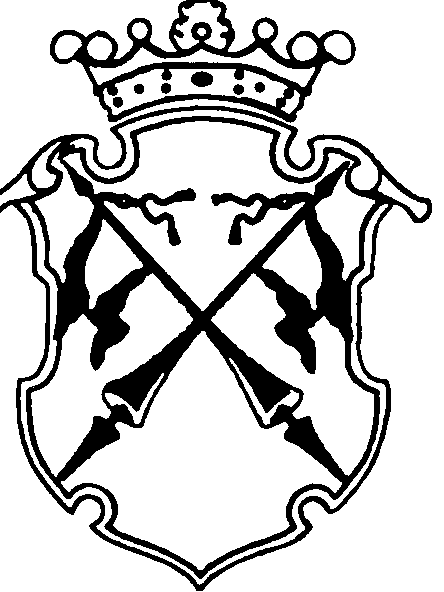 